Музыкальная гостиннаяУ нас гости!!!  Ученики музыкальной школы подготовили для нас  мини-концерт!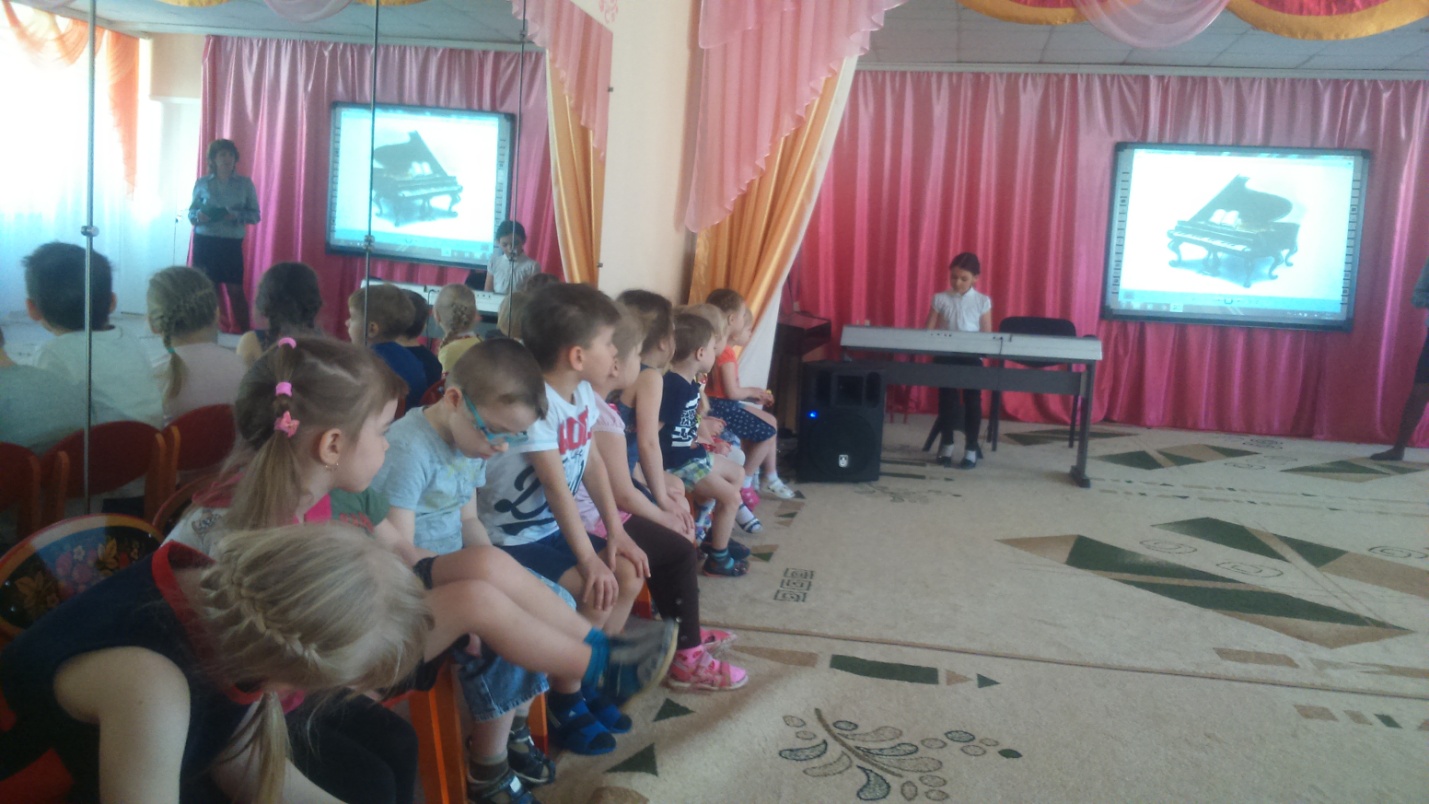 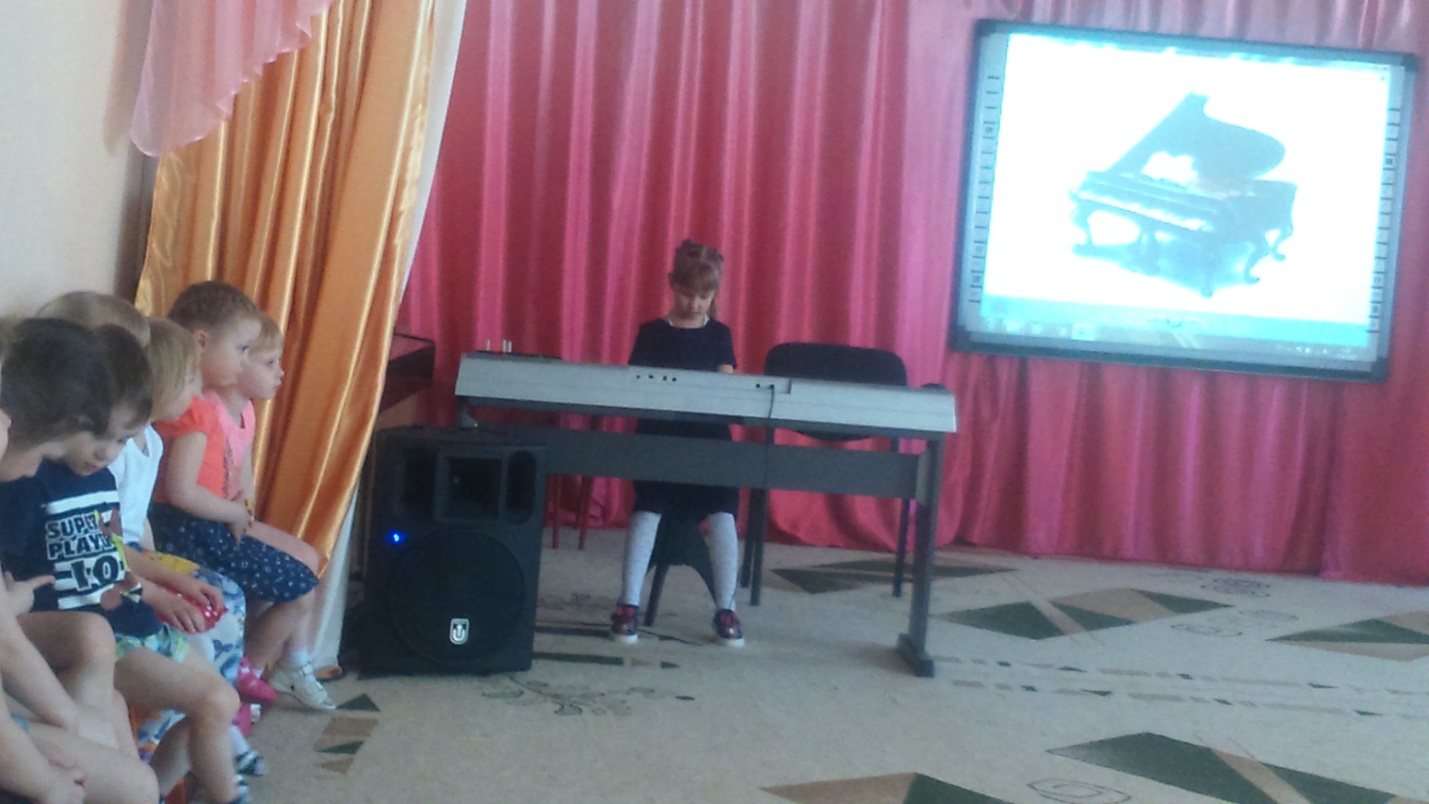 После музыкальной встречи ученики музыкальной школы пригласили наших ребят  обучаться в музыкальной школе.